MASTER PLUMBER EXAM APPLICATION INSTRUCTIONS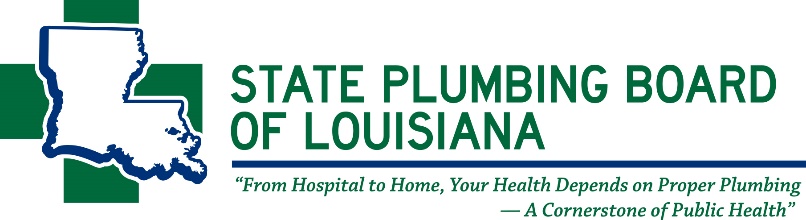 PLEASE READ COMPLETELYTO QUALIFY FOR EXAMINATION: The applicant must have a current Louisiana Journeyman Plumbing license OR hold a current license issued by the Professional Engineering and Land Surveying Board certifying or registering you as a professional engineer. Engineer license holders must produce a copy of a current license when applying. Examinations are held in February, May, August, and November at the State Plumbing Board. Examination dates are subject to change due to conditions beyond the control of the Board. Applicants are scheduled on a first come first serve basis. Applicants MUST submit applications no less than 30 (thirty) days before any scheduled examination.The examination consists of a three (3)-part written exam. Part I of the examination is three (3) hours. Part II of the examination is two (2) hours. Part III of the examination is two (2) hours. Reference material necessary to take the exam: Title 51 Public Health Sanitary Code, 2000 Louisiana Plumbing Code, and NASCLA Louisiana Master Plumbers Guide to Business Law & Project Management 1st Edition.No applicant should appear for the examination unless they have received a notice from the Board. Notices will be mailed directly to the applicant; therefore, it is imperative that the Board have the applicant’s correct mailing address. This notice along with picture I.D. will be required before being allowed to take the exam. If an applicant withdraws an application, thirty (30) days prior to the examination, fifty percent (50%) of the examination fee will be retained for administrative costs. If an applicant does not appear for the scheduled examination or cancels less than thirty (30) days prior, the exam fee will be forfeited.Scores cannot be given over the phone. Upon passing the examination, an applicant will be notified to complete the appropriate form and return it with a $190 Active or $40 Inactive fee for their first license. Each license holder will be responsible for taking continuing education each year through an approved provider and renewing this license each year with the State Plumbing Board before December 31st to avoid delinquent fees.THE APPLICANT MUST SIGN BELOW INDICATING THATTHE ABOVE INSTRUCTIONS HAVE BEEN READ.I,__________________________________________________________________________________ (PRINT NAME) have read the instructions to apply for the Master Plumber Examination and fully understand that the instruction sheet is part of my application and must be signed, dated and returned in order to qualify for the Master Plumber Examination.   Applicant’s Signature: ________________________________________________________________ Signed This Date: _______________________MASTER PLUMBER EXAM APPLICATIONPlease indicate the license that is being used to apply for the exam:   Journeyman Plumber License    Restricted Master Plumber License     Engineering License COMPLETE ALL PORTIONS OF THIS DOCUMENT & RETURN IT WITH THE APPROPRIATE FEES IN THE FORM OF A CHECK OR MONEY ORDER PAYABLE TO:  STATE PLUMBING BOARD OF LOUISIANA - 11304 CLOVERLAND AVE. BATON ROUGE, LA 70809APPLICANT INFORMATIONLast Name: ____________________________________ First Name: _____________________________________ MI: __________ Suffix: __________Mailing Address: _______________________________________________________________________________ City: ___________________________State:________________ Zip: _________________ Parish: ___________________________________ Date of Birth: ________/_______/___________SSN: _________-_______-____________ Phone: (________)_________________________ Email: ____________________________________________Journeyman License No.: __________     Restricted Master Plumber License No.: __________     Engineering License No.: __________Please provide a copy of your current license issued by the Professional Engineering and Land Surveying Board.Have you ever been convicted of a felony associated with the art of plumbing?     		 YES / NO (CIRCLE ONE)If you answered yes to the above question, please contact the State Plumbing Board.EMPLOYING ENTITYCompany Name: _____________________________________________________________________ Phone: (________)_________________________Address: ____________________________________________________________ City: ________________________ State: ______ Zip: ____________ SCHEDULE OF FEESNOTE: Upon passing the examination you will be notified to submit a license fee for the current year license. THIS LICENSE MUST BE APPLIED FOR IMMEDIATELY UPON PASSING THE EXAMINATION. You will be required to submit information regarding your employing entity and insurance requirements. FAILURE TO SUBMIT THE LICENSE APPLICATION AND FEE WITHIN NINETY (90) DAYS OF NOTICE OF THE EXAMINATION RESULTS WILL REQUIRE RE-EXAMINATION BY THE BOARD.THIS PORTION MUST BE NOTARIZED.STATE OF LOUISIANA, PARISH OF _________________________________________.THE APPLICANT, WHOSE NAME IS BEING SWORN, DECLARED THAT THE FOREGOING STATEMENTS SUBSCRIBED TO ARE TRUE TO THE BEST OF THEIR KNOWLEDGE AND BELIEF, THAT THEY PERSONALLY SIGNED THIS APPLICATION, AND THAT THEY HAVE READ THE STATEMENTS MADE IN THIS APPLICATION AND CAN CONFIRM THE CORRECTNESS OF THESE STATEMENTS.I HAVE READ AND SIGNED THE COPY OF INSTRUCTIONS BEFORE COMPLETING THE APPLICATION.APPLICANT’S SIGNATURE: ___________________________________________________________________________________SUBSCRIBED AND SWORN TO BEFORE ME, THIS _________DAY OF ________________20_________	SIGNATURE OF NOTARY: _____________________________________________________________________			         NOTARY SEALTHIS OATH MUST BE TAKEN BEFORE AN OFFICER AUTHORIZED TO ADMINISTER OATHS.MASTER PLUMBER CANDIDATE BULLETINABOUT NITCThe National Inspection, Testing and Certification Corporation (NITC) is an internationally recognized third party personnel certification agency. NITC is ISO 9002-94 certified and is an  accredited Certifier-Accreditation Number 0645 in the following scope: Fire sprinkler Fitter Mastery Certification, HVAC Mastery Certification, Journeyman Pipefitting/Steam fitting, Journeyman Plumber, Medical Gas Inspector, Medical Gas Installer, Medical Gas Instructor and Medical Gas Verifier. NITC is non-discriminatory in accepting applications and issuing certifications to candidates regarding membership in any trade, association, union, etc., and is in compliance with all US Federal and State ADA regulations.EXAMINATION INFORMATIONThe State Plumbing Board of Louisiana shall determine if the candidate is qualified to take the license qualification examination. All candidates must complete an application that must be submitted no later than thirty (30) days prior to the scheduled date of the examination. If an applicant does not appear for the scheduled examination or cancels less than thirty (30) days prior, the exam fee will be forfeited. If an applicant withdraws an application thirty (30) days prior to the examination, fifty percent (50%) of the examination fee will be retained for administrative cost. Applications and information regarding eligibility requirements, fees and examination dates are provided by the State Plumbing Board. The examinations are scheduled for: FEBRUARY, MAY, AUGUST and NOVEMBER. The Master Plumber examinations are conducted at the State Plumbing Board of Louisiana’s testing facility in Baton Rouge, Louisiana at 11304 Cloverland Ave. Baton Rouge, LA. 70809.EXAMINATION RESULTSThe proctor will ask for proper identification and will instruct the candidates on the proper method of completing the scantron form. A minimum of seventy percent (70%) is the required score to pass each examination category. NITC will forward the results of examinations to the State Plumbing Board within fifteen (15) working days. The State Plumbing Board will mail to the candidate the results of their examination. PLEASE DO NOT CALL THE STATE PLUMBING BOARD OR NITC REQUESTING RESULTS. TESTING RESULTS WILL NOT BE GIVEN OVER THE TELEPHONE.QUESTION CHALLENGES  APPEALS PROCEDUREAny candidate may challenge, at the conclusion of the written examination, any question(s) by completing the question challenge form that is provided in the proctor’s examination package. Candidates must request the question challenge form from the proctor. The NITC Certification Staff as per Section XI of the NITC Rules and Procedures document shall review any and all challenges. Any candidate may appeal a score of an examination. Appeals shall be filed in writing and received via U.S. Mail, facsimile, or email no later than thirty (30) days from the receipt of the examination score.ADMISSION TO THE EXAMINATIONOnce your application is approved, the State Plumbing Board will send you an Admission Letter. This Admission Letter will show the specific exam date, exam starting time, and the location of the testing facility. NO WALK-IN APPLICANTS WILL BE ADMITTED. Only pre-registered candidates will be admitted into the examination. If your Admission Letter is lost, or you do not receive an Admission Letter at least two (2) weeks prior to the examination date, contact the State Plumbing Board of Louisiana immediately at (225)756-3434. It is the responsibility of the candidate to notify NITC and the State Plumbing Board of any changes of address.SPECIAL REQUESTS FOR TAKING THE EXAMINATIONRequests for special consideration for examinations will be accommodated by NITC if possible. Candidates that have a disability that restricts their ability to take a written test under the standard conditions may request special testing arrangements. Such request must accompany the application and must be received by the normal application closing date. The request should indicate the nature of the disability and the special accommodations needed. Verification of both the disability and the need for special accommodations may be required by a licensed medical professional. Thirty (30) days advance notice is required for all considerations.WHAT YOU MUST BRING WITH YOU TO THE EXAMINATIONADMISSION LETTER PHOTO IDENTIFICATION (You will not be admitted for the examination without official photo identification.)You may also bring the following materials to the examination: LOUISIANA STATE PLUMBING CODE, 2000 EDITION https://ia802704.us.archive.org/16/items/gov.la.plumbing/la_plumbing.pdf TITLE 51 PUBLIC HEALTH SANITARY CODE, PART XIII. (PART 13) SEWAGE DISPOSALwww.doa.la.gov/osr/LAC/51V01/51.docNASCLA LOUISIANA MASTER PLUMBERS GUIDE TO BUSINESS, LAW AND PROJECT MANAGEMENT 1ST EDITION23309 N. 17th Drive, Suite 110Phoenix, Arizona 85027Web Site: www.nascla.org (623)587-9519 or FAX: (623)587-9625*Orders can be made by phone or mail.A silent, nonprinting calculatorA tape measure or a six-foot rulerTwo, #2 pencilsPLEASE NOTE: YOU MAY HIGHLIGHT AND TAB ONLY. YOU CANNOT USE OR BRING ANY REFERENCE MATERIAL THAT HAS BEEN WRITTEN IN. YOU MAY NOT WRITE IN ANY REFERENCE MATERIAL DURING THE EXAM.WHAT NOT TO BRING WITH YOU TO THE EXAMINATIONNo PDA’s, cellular telephones, wrist watches or any other type of devices that record data can be used during the examination. No loose pages, sticky notes or note pads are allowed.COPYRIGHT EXAMINATIONAll examinations are the copyright property of the State Plumbing Board of Louisiana. It is against federal law to copy, reproduce, record or distribute, in whole or any part of the examination, without written permission from the State Plumbing Board of Louisiana.CONTENT AREASThe Master Plumber exam is an open book, written exam. Part I of the examination is eighty (80) multiple-choice questions on General Plumbing Knowledge. There is a three (3) hour limit for this part of the exam. Part II of the examination is twenty-five (25) multiple-choice questions on Practical Plumbing Knowledge. There is a two (2) hour time limit for this part of the exam. Part III of the examination is forty (40) multiple-choice questions on Business and Law Knowledge. There is a two (2) hour time limit for this part of the exam.
Note: Any reference to Code in Parts I and II pertains to the Louisiana Plumbing Code, 2000 Edition or Title 51 Public Health Sanitary Code Part XIV. (Part 14) Plumbing. Any reference to the business and law practices, procedures or regulations in Part III pertains to the Master Plumber Guide to Business, Law and Project Louisiana Master Plumbers Reference Manual.Examinations are based on the following content areas. CONTENTS OF PART IPart I is based on the following contents and the percentage of each is given.CONTENTS OF PART IIPart II is based on the following contents and the percentage of each is given.CONTENTS OF PART IIIPart III is based on the following contents and the percentage of each is given.Master Plumber Exam Fee$100.00Processing Charge$10.00Total$110.00SUBJECTPERCENTAGESUBJECTPERCENTAGEDrainage Systems and Sewers25%Fixtures and Trims5%Water Supply and Backflow Prevention20%Excavation5%General Code15%Inspection and Testing5%Materials and Installation Practices 10%Individual Sewage Treatment Systems5%Special Wastes and Roof Drains5%Safety5%SUBJECTPERCENTAGEDrainage Systems and Sewers28%Water Supply and Backflow Prevention20%Roof Drain Systems8%Installation Practices, Methods and Materials – Fitting and Materials8%Installation Practices, Methods and Materials – Tools12%Installation Practices, Methods and Materials – Procedures8%Terminology5%Plans and Specifications12%SUBJECTPERCENTAGEProject Management18%Contract Management17%Financial Management10%Risk Management10%Business Planning and Organization5%Licensing10%Safety (Laws and Regulations)10%Labor Laws5%Tax Laws5%Lien Laws5%Estimating and Bidding5%